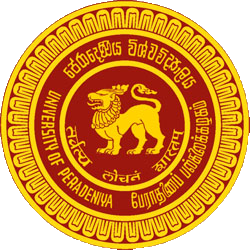 Specimen progress report:						HD-06PROGRESS REPORT OF HIGHER DEGREE STUDIESHIGHER DEGREE COMMITTEEFACULTY OF MEDICINE, UNIVERSITY OF PERADENIYAPART A(This section must be completed by the student and handed over with the progress report to the supervisor/s for certification)Summary of work done during the period covered by this progress report:   (attach paper if necessary)List of publications during the period covered by this progress report:List of conference proceedings during the period covered by this progress report:Summary of the work that will be covered during next 6 month period:Date:                                                                              		Signature of StudentPART B(This section must be completed by the supervisor/s and forwarded through the Head of Department with the progress report to the Higher Degrees Committee, Faculty of Medicine)Is the student making a satisfactory progress?	If no, please provide the reasons for lack of satisfactory progressIs the student likely to reach the standard of the Degree?Are there any constraints such as availability of resources, time etc.?If yes, give details.Any other observations relevant to the successful completion of the programme :                     Name of Supervisor	Signature					1.	2.	3. 	4. Date:	PART C	Observations of the Head of Department, Faculty of Medicine, Peradeniya.      Date:			     Name and signature of the			       Head of the DepartmentPART D	Observations of the Higher Degrees Committee, Faculty of Medicine   Date:					ChairmanDegreeAcademic yearRegistration numberName of candidateField of studyTitle of the higher degree thesisMode of registration                             Full time / Part timeDate of registrationPeriod for which progress report is validDates of submission of previous progress report